ALLEGATO 4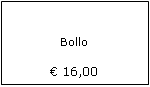 OFFERTA  ECONOMICA																					Lì ………………………………………………..				   				 	    Spett.le			    AQUAPUR MULTISERVIZI SPA	Via Giuseppe Lazzareschi, n. 67	55016 PORCARI (LU)OGGETTO: Procedura negoziata ex art. 36, comma 2, lett. b) per la fornitura di Kit analitici e relativi standard nonché della fornitura in comodato d’uso gratuito della strumentazione necessaria per l’utilizzo dei kit stessi - Periodo dal 01.08.2023 al 31.07.2025 – importo di gara stimato nel biennio: euro 70.000,00 – CIG: 98335641BAIl sottoscritto ____________________________________________________________________________________nato a ________________________________________________________________ il _______________________residente nel Comune di	 ___________________________________________ Cap. ______________ Prov. ________Via _______________________________________ in qualità di ___________________________________________della Ditta (nome/rag. sociale) ______________________________________________________________________con sede legale in ________________________________________________ Cap. ____________ Prov. __________Via ______________________________________ C.F. ______________________ P.IVA ______________________con espresso riferimento alla Ditta che rappresenta, SI OBBLIGA ad assumere in appalto le prestazioni in oggetto e, a tale fine,esaminata la documentazione di garaDICHIARAdi conoscere il contenuto di tutti gli atti e documenti relativi alla fornitura da effettuare e di accettare, senza riserva alcuna, tutte le norme e disposizioni contenute nella lettera di invito, nel Capitolato, e negli altri atti afferenti alla presente procedura negoziata;di aver preso conoscenza della natura della fornitura e di tutte le circostanze particolari e generali che possono aver influito sulla determinazione dell’offerta che viene dichiarata remunerativa  e che nella sua formulazione si intende compreso ogni e qualsiasi tipo di onere e spesa occorrente per realizzare la fornitura a perfetta regola d’arte alle condizioni stabilite dalla documentazione della procedura negoziata;      di essere pienamente a conoscenza delle caratteristiche della fornitura da fornire;     di impegnarsi a mantenere irrevocabile l’offerta per 180 giorni decorrenti dal termine fissato   per la presentazione della stessa.formula la seguente offerta economicaprezzo KIT per test COD vari intervalli di misura (900 con scatole da 20; 720 con scatole da 25): euro ___________(in lettere: euro__________) per ogni scatola da n.___ fiale;prezzo KIT per test Ammoniaca vari intervalli di misura (20 con scatole da 20; 16 con scatole da 25): euro ___________(in lettere: euro__________) per ogni scatola da n.___ fiale;prezzo KIT per test Nitriti vari intervalli di misura (10 con scatole da 20; 8 con scatole da 25): euro ___________(in lettere: euro__________) per ogni scatola da n.___ fiale;prezzo KIT per test Nitrati vari intervalli di misura (10 con scatole da 20; 8 con scatole da 25): euro ___________(in lettere: euro__________) per ogni scatola da n.___ fiale;prezzo KIT per test Fosfati vari intervalli di misura (10 con scatole da 20; 8 con scatole da 25): euro ___________(in lettere: euro__________) per ogni scatola da n.___ fiale;prezzo kit standard varie concentrazioni (30 annuali): euro ___________(in lettere: euro__________) per ogni kit.N.B. I quantitativi sopra indicati, sia per il totale che per le singole categorie, sono puramente        indicativi e relativi ad una singola annualità. Data ________________________Timbro e firma del legale rappresentante______________________________________